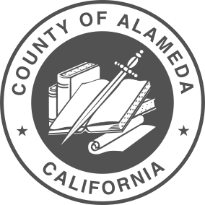 MEETING AGENDAApril 2, 2019 at 6:15 p.m.Building Opportunities for Self-Sufficiency (BOSS), 1600 San Pablo Ave, Oakland, 94612Call to Order/Roll CallReview & Approve Minutes from March 5, 2019CAB – Open Seats & Recruitment Update – Kamarlo Spooner/Percival SelimoniRevisit CAB members term limits—Discussion & ActionHousing—Lou Rigali—20 minutesCommunity Presenter—10 minutesCCP Civic/Community Engagement Sub-Committee—Discussion/Action--20 minutesUpdate from Kamarlo about the number of CAB Meetings in the South County per year—Logistical Concerns: Transporting Food/Materials--Name Cards/Agenda & Minutes Discussion & Action 10 minutesDiscuss Re-Naming “Formerly Incarcerated” Continued Discussion/ Survey Development— Discussion and Action—20 minutesNeola Crosby—Workgroup ReportsRacial Trauma/Consumer Advocacy Project—Meeting Ended Without Input from South                                    County—Discussion and Action—15 minutesAgenda Building—10 minutes Public Comment—10 minutes—limit public comment to 3 minutes Per PersonThank BOSS for Hosting the CABAdjournment